  MADONAS NOVADA PAŠVALDĪBA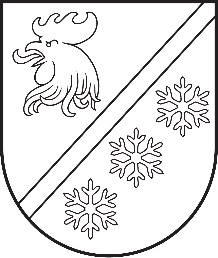 Reģ. Nr. 90000054572Saieta laukums 1, Madona, Madonas novads, LV-4801 t. 64860090, e-pasts: pasts@madona.lv ___________________________________________________________________________MADONAS NOVADA PAŠVALDĪBAS DOMESLĒMUMSMadonā2023. gada 26. oktobrī							        	     Nr. 708									    (protokols Nr. 19, 67. p.)Par finansējuma piešķiršanu mūzikas atskaņotāja iegādeiOšupes pagasta pārvaldes multifunkcionālais centra “13. kilometrs” esošais mūzikas atskaņotājs jau vairāk kā gadu tiek nodots dažādiem servisa centriem, lai to salabotu. Līdz šim tas nevienam nav izdevies.Centra darbība notiek gan paša centra telpās, gan ārpus tām. Tiek organizēti pasākumi dažādām vecuma grupām, kā arī paaudžu sadraudzības pasākumi. Mūsdienu pasākumi vienmēr notiek ar muzikālo pavadību. Lai atvieglotu pasākumu muzikālo noformējumu, nepieciešams portatīvais mūzikas atskaņotājs.Veicot tirgus izpēti noskaidrots, ka portatīvais mūzikas atskaņotājs, kas atbilst augstāk minētiem mērķiem maksā 490,00 EUR.Noklausījusies sniegto informāciju, atklāti balsojot: PAR – 16 (Agris Lungevičs, Aigars Šķēls, Aivis Masaļskis, Andris Dombrovskis, Andris Sakne, Artūrs Čačka, Artūrs Grandāns, Arvīds Greidiņš, Gatis Teilis, Gunārs Ikaunieks, Iveta Peilāne, Māris Olte, Rūdolfs Preiss, Sandra Maksimova, Valda Kļaviņa, Zigfrīds Gora), PRET – NAV, ATTURAS – NAV, Madonas novada pašvaldības dome NOLEMJ:Piešķirt finansējumu Ošupes pagasta multifunkcionālam centram portatīvā atskaņotāja iegādei 490,00 EUR apmērā no Madonas novada pašvaldības nesadalītajiem līdzekļiem, kas ņemti no Ošupes pagasta pārvaldes 2022. gada atlikuma.Līdzekļus iegrozīt Ošupes pagasta pārvaldes darbs ar jaunatni pamatbudžeta tāmē sadaļā “Izdevumi par dažādām precēm un inventāru”, kods 2312.              Domes priekšsēdētājs				             A. Lungevičs	Šrubs 28374223ŠIS DOKUMENTS IR ELEKTRONISKI PARAKSTĪTS AR DROŠU ELEKTRONISKO PARAKSTU UN SATUR LAIKA ZĪMOGU